                              nieuwsbrief Zonnebos    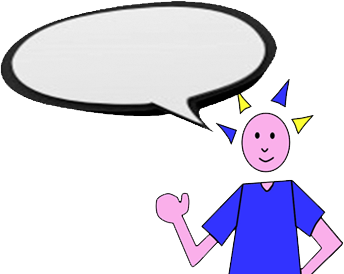                                                                          Dinsdag 25 juni 2019:                                                                oudercontactmaandag 24 juni 2019beren-, pim en pom- en marieklas: uitstap naar kinderboerderij Mikerf. Lunchpakket meebrengen. Kostprijs: 1,20 euro.dinsdag 25 juni 2019oudercontact: 15u30-17u30u: kleuters en 18u-20u: type 2, team BAS en autiwoensdag 26 juni 2019fruitdag: graag een stuk fruit meegeven.activiteiten internaat:pelikaan: spelen in de tuin                                                 speelhuis en speelkasteel:  einde schooljaar feestje            bijenkorf: opruimdag  donderdag 27 juni 2019externe leerlingen: boterhammen meebrengen (er is geen middagmaal voorzien)!klas groen en blauw: pennenzakkenrock. Lunchpakket meebrengen.autigeleding: uitstap naar Planckendael. Lunchpakket meebrengen. Kostprijs: 11 euro. vrijdag 28 juni 2019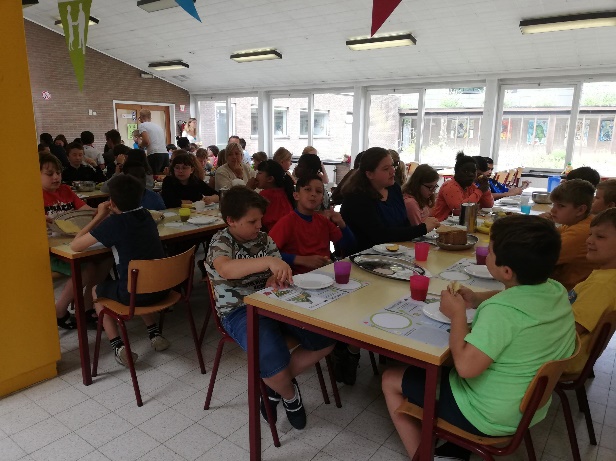 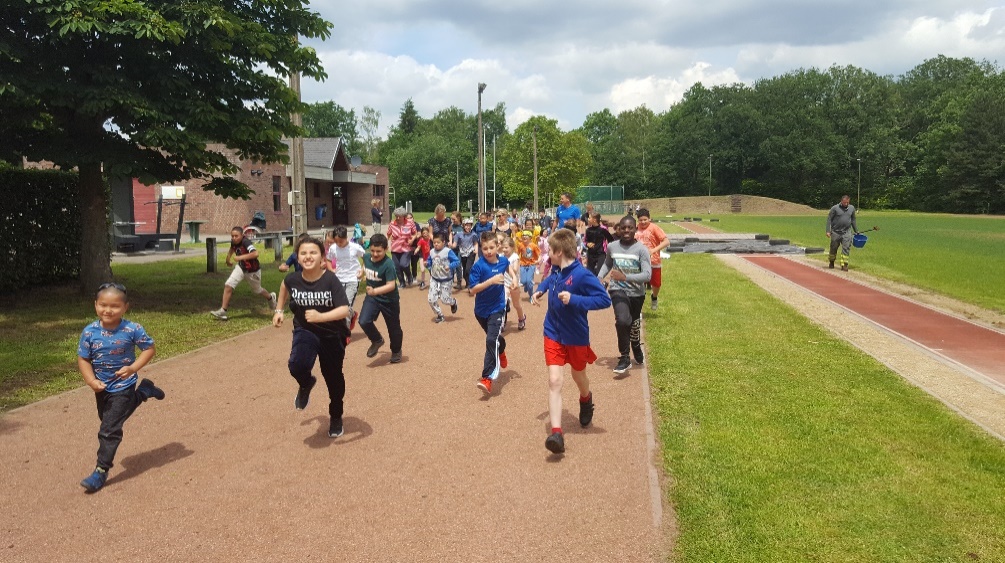 halve dag school. De leerlingen komen ’s middags naar huis. FIJNE VAKANTIE!!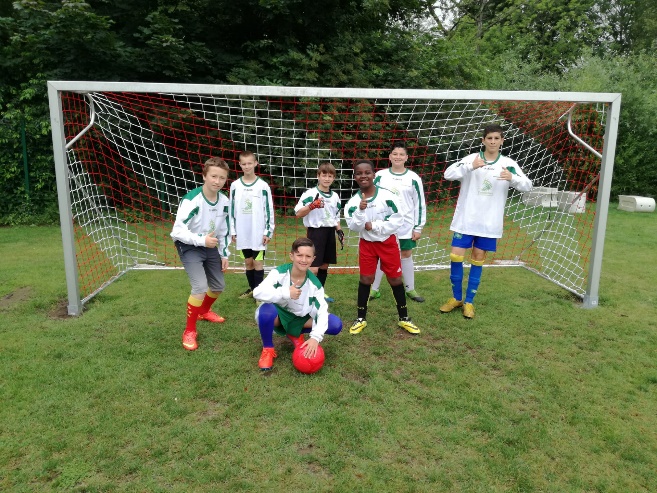 de leerlingen van type 2 geven het beste van zichzelf     alle leerlingen genieten van een lekker en gratis ontbijt    onze voetbalploeg zette een knap resultaat                   tijdens de sportdag                                                                                                                                      neer in Herentals…ze werden eerste!                                                      Patrick Leppens – Directeur MPI                                      Leen Van Ham – Coördinator MPI        Afgelopen woensdag genoten alle leerlingen van een gezond ontbijt. Dit gratis ontbijt was mogelijk dankzij de inzet van onze werkgroep ‘Sappentrappers’ en de vele sponsors: supermarkt Okay uit Schilde, bakkerij Muësen uit Hoogstraten, bakkerij Divero uit Sint Job, bakkerij De Schutter uit Wommelgem, Delhaize ’s-Gravenwezel, Delhaize Ekeren-Mariaburg, slagerij Baeyens uit ’s-Gravenwezel en juf Fatima voor het gratis voorzien van halal vlees. Allemaal héél erg bedankt!maandagdinsdagdonderdagvrijdagtomaten-groentensoepkipfilet, currysaus met groenten, rijstijs of fruit of koekkervelsoepspaghetti Bolognaisefruitenkel voor interne leerlingen!soepbrood met belegfruitvanaf 12u vakantie!